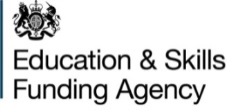 Apprentice's Name:Date of ReviewInitial Discussion - Learning on ProgrammeInitial Discussion - Learning on ProgrammeNotes are optionalAction any concerns re 20% OTJTIndicative QuestionsDuring Induction you were introduced to key themes and approaches for succeeding as an apprentice.   Can you identify specific learning frameworks from modules that help you as a reflective practitioner to evaluate your progress?Further Discussion - Ongoing Reflection in response to AIIR - Succeeding in your Off The Job TrainingFurther Discussion - Ongoing Reflection in response to AIIR - Succeeding in your Off The Job TrainingNotes are optionalIndicative QuestionsCan we discuss how your work-place training is contributing to 20% Off the Job Training and look at how well you are able to log sufficient developmental activities?Going Forward – STARE Evidence and SMART targetsGoing Forward – STARE Evidence and SMART targetsApprentice to complete this sectionIndicative QuestionsNow is a good time to revisit the Skills Scan and check your progress against those milestones.In response to your review of the SKills-Scan, which KSBs are in most need of a revised action plan for work experience/project(s)?Can we discuss your achievements that make you most proud and best demonstrate your impact as an Apprentice? Apprentice to complete this sectionINSERTOutputs should be into actioned as Evidence for E-portfolioand transposed as SMART target(s) in the main APR review form